INTERAKSI EDUKATIF PENDIDIK DANPESERTA DIDIK DALAM PERSPEKTIF AL-IMÂM AL-GHAZÂLÎ (W.505 H/1111 M) DANAL-IMAM AL- ZARNÛJÎ (W. 591 H/ 1195 M)TESISDiajukan Kepada Program PascasarjanaUniversitas Islam Negeri Raden Intan LampungGuna Memenuhi Salah Satu  Syarat Guna Memperoleh Gelar MagistarDalam Ilmu Pendidikan Agama IslamOleh :A Z K A NNPM : 1886108030Jurusan:Pendidikan Agama Islam ( PAI )Pembimbing I    :  DR. H. M. Akmansyah, M. APembimbing II     : DR. H. A. Gani, S.H, S. Ag, M. AgPROGRAM MAGISTER  PENDIDIKAN AGAMA ISLAMPROGRAM PASCASARJANA (PPs)UIN RADEN INTAN LAMPUNG1441 H / 2020 M“INTERAKSI EDUKATIF PENDIDIK DAN PESERTA DIDIK DALAM PERSPEKTIF AL-IMÂM AL-GHAZÂLÎ (W.505 H/1111 M) DANAL-IMAM AL- ZARNÛJÎ (W. 591 H/ 1195 M)ABSTRAKAl-Imâm al-Ghazâlî dan al-Imam al-Zarnûjî adalah dua orang ulama besar juga pemikir muslim yang berkompeten pada zamannya yang sangat memperhatikan tentang interaksi edukatif pendidik dan peserta didik untuk meraih ilmu dan keberkahannya. Kondisi dunia pendidikian saat ini sangat memprihatinkan dimana interaksi antara pendidik dan peserta didik kurang terjalin dengan baik sehingga yang berimplikasi pada kurang tercapainya tujuan pembelajaran, sehubungan dengan hal itu, maka penulis ingin meneliti lebih dalam tentang pandangan al-Imâm al-Ghazâlî dan al-Imam al-Zarnûjî tentang interaksi edukatif pendidik dan peserta didik ini, persamaaan dan perbedaan keduanya serta relevansinya terhadap pendidikan kontemporer.Penelitian ini bersifat deskriptif kualitatif dengan analisis komparasi. Data yang digunakan bersumber dari data primer, yaitu kitab Ihyâ ulûm al-dîn dan kitab Ta’lîm al-Muta’allim. Sedangkan data skunder yaitu buku- buku atau tulisan- tulisan tentang pemikiran al-Imâm al-Ghazâlî dan Al-Imam al-Zarnûjî yang berkaitan dengan interaksi edukatif pendidik dan peserta didik. Teknik pengumpulan data menggunakan metode dokumentasi dan teknik analisis datanya menggunakan intellectual biography .Hasil penelitian ini, penulis berkesimpulan bahwa dalam perspektif  al-Imâm al-Ghazâlî al-Imam al-Zarnûjî seorang pendidik (al-Mu’allim)  hendaknya : (1) Mempunyai pengetahuan yang mendalam tentang ilmu yang hendak disampaikannya. (2) Mengamalkan ilmunya dan menjadi teladan. (3) Mencintai peserta didiknya anak kandungnya sendiri. (4) Berwibawa. (5) Santun. (6) memahami psikologi peserta didik. Sedangkan adab- adab seorang peserta didik (al-Muta’allim) adalah: (1) Meluruskan niat semata- mata mengharap ridha Allah SWT. (2) Bersikap Wara’ dan menghindari kesombongan. (3) Ta’zhim kepada guru dan ilmu. (4) Memahami hikmah dan tujuan dari ilmu. (5) Selektif dalam memilih pendidik. (6) Mempelajari ilmu dengan sistematis dan konprehensif.Secara umum pendapat keduanya tidak jauh berbeda mengingat mereka hidap pada abad yang sama walaupun tetap memiliki sedikit perbedaan.  Pendidikan dalam perspektif al-Imâm al-Ghazâlî dan al-Imam al-Zarnȗjî bukan hanya  mentransfer ilmu pengetahuan dan pemahaman tetapi juga transfer nilai dan adab- adab maka penulis menemukan adnaya relevansi dengan UU RI No.20 tahun 2003 Tentang Sistem Pendidikan Nasional, Permendikbud RI No. 20 Tahun 2018 Tentang Penguatan Pendidikan Karakter Pada Satuan Pendidikan Formal dan Permendiknas RI No.16 Tahun 2007 tentang Standar KualifikasiAkadmik dan Kompetensi Guru. Kata kunci : Al-Ghazâlî, al-Zarnȗjî, Interaksi edukatif, Pendidik dan peserta didik"EDUCATIVE INTERACTIONS BETWEEN TEACHER AND STUDENT IN AL-IMÂM AL-GHAZÂLÎ (W.505 H / 1111 M) ANDAL-IMAM AL-ZARNÛJÎ (W. 591 H / 1195 M) PERSPECTIVESABSTRACTAl-Imâm al-Ghazâlî and al-Imam al-Zarnûjî are two great scholars and competent Muslim thinkers of his day who were very concerned about the educative interactions of teachers and students to gain knowledge and blessings.The current condition of the educational world is very alarming where the interaction between teachers and students is not well established so that the implications for the lack of achievement of learning objectives, in connection with this, the authors want to examine more deeply about the views of al-Imam al-Ghazali and al-Imam al -Zarnûjî about the educative interactions of these teachers and students, the similarities and differences of the two and their relevance to contemporary education.This research is a qualitative descriptive study with comparative analysis. The data used were sourced from primary data, namely the book of Ihyâ ulûm al-Din and the book Taâlîm al-Muta’allim. While secondary data are books or writings about the thoughts of al-Imam al-Ghazal and Al-Imam al-Zarnûjî relating to the educational interactions of teachers and students. Data collection techniques using the method of documentation and data analysis techniques using intellectual biography.The results of this study, the authors conclude that in the perspective of al-Imam al-Ghazali al-Imam al-Zarnûjî an educator (al-Mu'allim) should: (1) Have an in-depth knowledge of the knowledge he intends to convey. (2) Practice their knowledge and set an example. (3) Loving students of their own biological children. (4) Authoritative. (5) Courtesy. (6) understand the psychology of students. Whereas the manners of a student (al-Muta'allim) are: (1) Straightening the intention solely to hope for the pleasure of Allah SWT. (2) Be Wara 'and avoid arrogance. (3) Ta'zhim to the teacher and science. (4) Understanding the wisdom and purpose of science. (5) Selective in choosing teachers. (6) Studying science in a systematic and comprehensive manner.In general, the opinions of the two are not much different considering they lived in the same century, although they still have a slight difference. Education in the perspective of al-Imâm al-Ghazâlî and al-Imam al-Zarnȗjî not only transfers knowledge and understanding but also transfers of values ​​and manners, the authors find adnaya relevance to RI Law No.20 of 2003 concerning the National Education System, Ministry of Education and Culture RI No. 20 of 2018 concerning Strengthening of Character Education in the Formal Education Unit and the Republic of Indonesia Ministry of Education Regulation 16 of 2007 concerning Academic Qualification Standards and Teacher Competence.Keywords : Al-Ghazâlî, al-Zarnȗjî, Educative Interaction, Teacher and StudentsPERSETUJUAN TIM PEMBIMBINGJudul Tesis	:  Interaksi Edukatif Pendidik dan Peserta Didik Dalam       Perspektif  al-Imâm al- Ghazâlî ( W. 505 H/ 1111 M )      Dan al-Syaikh al- Zarnûjî (W. 591 H/ 1195 )Nama Mahasiswa	:  A z k a nNo Pokok Mahasiswa	:  1886108030Program Studi		:  Pendidikan Agama Islamtelah disetujui untuk diajukan dalam Ujian Terbuka Tesis pada Program Pascasarjana UIN Raden Intan Lampung.Bandar Lampung,  01 April 2020      MENYETUJUI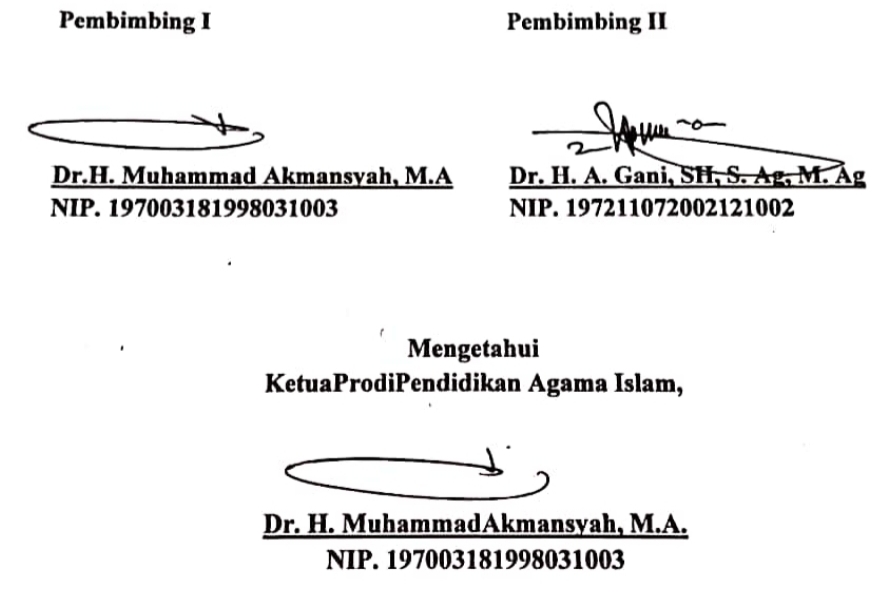 PERNYATAAN KEASLIANYang bertanda tangan di bawah ini :Nama				:  A z k a n 	NPM				: 1886108030Jurusan / Program Studi 	:  Pendidikan Agama Islam ( PAI )Menyatakan dengan sebenarnya bahwa tesis yang berjudul Interaksi Edukatif Pendidik Dan Peserta Didik Dalam Perspektif Al-Imâm Al-Ghazâlî (W.505 H/ 1111 M) Dan  Al-Imam Al- Zarnûjî (W. 591 H/ 1195 M) adalah benar karya asli saya  kecuali bagian tertentu yang dirujuk sumbernya. Apabila terdapat kesalahan dan kekeliruan sepenuhnya menjadai tanggung jawab saya.Demikian surat pernyataan ini saya buat dengan sesunguhnya.Bandar Lampung, 01 April 2020Saya yang menyatakanA Z K A N	NPM. 1886108030MOTTOفمن تأذى منه أستاذه يحرم بركة العلم ولا ينتفع بالعلم إلا قليلا. إن الـمـعلم والطـبيب كـلاهـما لا ينصحـان إذا هـما لم يكــرما فاصبر لدائك إن جفوت طبيبه واقنع بجهلك إن جفوت معلما	“Barang siapa melukai hati pendidiknya maka tercabutlah keberkahan ilmu dan menyebabkan sedikitnya manfaat yang ia dapatkan. Sungguh, dokter dan pendidik tidak akan memberi nasehat bila tidak di hormat. Terimalah penyakitmu bila engkau acuhkan doktermu dan terimalah kebodohanmu, bila engkau tidak memuliakan pendidikmu.” PERSEMBAHANDengan Rahmat Allah yang Maha Pengasih dan Maha Penyayang, dengan ini saya persembahkan karya ini untuk:Kedua orang tuaku tercinta, Ayahanda Ihsan bin Isa (Alm) dan Ibunda Marhamah binti Abdil Mannan yang telah memberikan kasih sayang, segala dukungan, dan cinta kasih yang tiada terhingga yang tiada mungkin dapat kubalas hanya dengan selembar kertas bertuliskan kata cinta dan persembahan.Keluarga kecilku: Isteriku ( Siti Fatonah ) yang terus-menerus mendoakan dan memberikan support untuk menyelesaikan program pasca ini, juga kepada anak-anakku sebagai penyemangat bagiku : Azmi Aisyata Fawaz (13), Azmy Nadzira Fawaz (9), Fa’iq Siradj Al- Fawaz (4), Mahatir Siradj Al- Fawaz (1)Kakak-kakakku dan adik-adikku Adikku tersayang, Ihzar, Arwan, Aniwita, Assyahrun, Ahadan yang selalu mendukung dan mendo’akan.Sahabat- sahabat seperjuanganku di Pasca Sarjana UIN Raden Intan Lampung khususnya Program Studi Pendidikan Agama IslamAlmamaterku tercinta UIN Raden Intan Lampung yang kubanggakan.PENGESAHAN TIM PENGUJITesis yang berjudul “INTERAKSI EDUKATIF PENDIDIK DAN PESERTA DIDIK DALAM PERSPEKTIF AL-IMÂM AL-GHAZÂLÎ ( W. 505 H/ 1111 M ) DAN AL-IMÂM AL-ZARNÛJÎ (W. 591 H/ 1195 )” ditulis oleh : Azkan, Nomor  Pokok Mahasiswa: 1886108030 telah diujikan dalam Ujian Terbuka Tesis pada Program Pascasarjana UIN Raden Intan Lampung.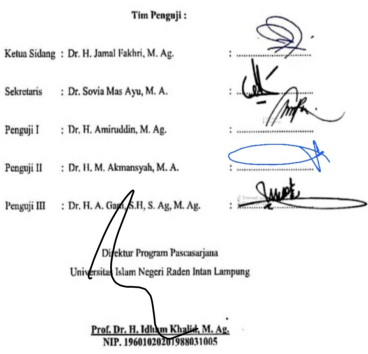 Tanggal ujian:		Jum’at, 24 April 2020 MTRANSLITERASI ARAB-LATINKATA PENGANTARDengan mengucapkan puji syukur kehadirat Allah SWT yang telah memberikan Rahmat dan Hidayah-Nya sehingga penulis dapat menyelesaikan tugas akhir penulisan tesis yang berjudul “INTERAKSI EDUKATIF PENDIDIK DAN PESERTA DIDIK DALAM PERSPEKTIF AL-IMÂM AL-GHAZÂLÎ (W.505 H/1111 M) DAN  AL-IMAM AL- ZARNÛJÎ (W. 591 H/ 1195 M)” dengan baik. Shalawat serta salam semoga tercurahkan kepada Nabi Muhammad SAW sebagai teladan bagi umat manusia.Dengan segala kerendahan hati penulis mengucapkan terima kasih yang sebesar-besarnya kepada semua pihak yang telah memberikan bantuan, bimbingan, motivasi, petunjuk dan dukungannya sehingga tesis ini bisa terselesaikan. Ucapan terima kasih tersebut terutama penulis sampaikan kepada:Bapak Prof. Dr. Idham Khalid, MA selaku Direktur Pasca Sarjana UIN Raden Intan Lampung.Bapak DR. M. Akmansyah, MA selaku ketua Program Studi Pendidikan Agama Islam PPs. S2 UIN Raden Intan Lampung, juga sebagai pembimbing I dalam penulisan tesis ini, semoga ilmu dan keilhlasannya dalam membimbing dibalas oleh Allah SWT dengan kebaikan yang berlipatganda, âmîn.Ibu DR. Sovie Mas Ayu, MA selaku Sekretaris Program Studi Pendidikan Agama Islam PPs.S2 UIN Raden Intan Lampung.Bapak DR. H. A. Gani, S.H, S. Ag, M. Ag  selaku pembimbing 2 dalam penulisan Tesis ini, semoga ilmu dan waktunya di balas oleh Allah SWT dengan kebaikan yang berlipatganda, âmîn.Kepala perpustakaan UIN Raden Intan Lampung serta seluruh staf yang telah memberikan izin kepada peneliti untuk mengadkan riset dalam penyelesaian tesis ini.Sahabat-sahabat  seperjuangan  Program Studi Pendidikan Agama Islam  Program Pasca Sarjana (PPs) S2 UIN Raden Intan Lampung yang selalu memotivasi, membantu dan saling mendoakan.Semua pihak yang telah memberikan dorongan kepada penulis selama penulisan tesis ini.Penulis menyadari sepenuhnya, bahwa tesis ini masih jauh dari sempurna,  Oleh karena  itu  kritik  dan  saran  yang  konstruktif senantiasa penulis harapkan. Penulis juga berdo’a kehadirat Alah SWT semoga segala bantuan semua pihak mendapat balasan pahala yang berlipatganda dari-Nya, âmîn.Bandar Lampung,  01 April 2020AZKANDAFTAR ISINO Huruf Hijaiyyah Huruf latinBacaan1اA Alif2بB Ba’3تT Ta’4ثTs Tsa’5جJ Jim6حH Ha’7خKh Kho’8دD Dal9ذDz Dzal10رR Ro’11زZ Za’12سS Sin13شSy Syin14صSh Shod15ضDh Dhod16طTh Tho’17ظZh Zho’18عA’ A’in19غGh Ghoin20فF Fa’21قQ Qof22كK Kaf23لL Lam24مM Mim25نN Nun26وW Wau27ھH Ha’28لا La Lam-Alif29ءءHamzah30يY YaHALAMAN JUDUL  ........................................................................................HALAMAN JUDUL  ........................................................................................HALAMAN JUDUL  ........................................................................................iABSTRAK  ........................................................................................................ABSTRAK  ........................................................................................................ABSTRAK  ........................................................................................................iiPERSETUJUAN PEMBIMBING   ..................................................................PERSETUJUAN PEMBIMBING   ..................................................................PERSETUJUAN PEMBIMBING   ..................................................................ivPERNYATAAN KEASLIAN    ........................................................................PERNYATAAN KEASLIAN    ........................................................................PERNYATAAN KEASLIAN    ........................................................................vMOTTO    ..........................................................................................................MOTTO    ..........................................................................................................MOTTO    ..........................................................................................................viPERSEMBAHAN    ...........................................................................................PERSEMBAHAN    ...........................................................................................PERSEMBAHAN    ...........................................................................................viiPENGESAHAN     .............................................................................................PENGESAHAN     .............................................................................................PENGESAHAN     .............................................................................................viiiTRANSLITERASI   ..........................................................................................TRANSLITERASI   ..........................................................................................TRANSLITERASI   ..........................................................................................ixKATA PENGANTAR     ...................................................................................KATA PENGANTAR     ...................................................................................KATA PENGANTAR     ...................................................................................xDAFTAR ISI     ..................................................................................................DAFTAR ISI     ..................................................................................................DAFTAR ISI     ..................................................................................................xiiBAB 1    :PENDAHULUANPENDAHULUANA.Latar Belakang Masalah    ......................................................1B.Fokus dan Sub Fokus    ...........................................................7C.Rumusan Masalah    ................................................................7D.Tujuan dan Manfaat Penelitian    ............................................8E.Metode Penelitian    ................................................................9BAB II   :KAJIAN TEORITIKKAJIAN TEORITIKA.Interaksi Edukatif  Pendidik dan Peserta Didik15Pengertian Interaksi Edukatif   .............................................15Pengertian Pendidik dan Peserta Didik    .............................17Syarat- Syarat Pendidik dan Peserta Didik    .......................23Ciri- ciri Interaksi Edukatif dalam Proses BelajarMengajar    ...........................................................................28B.Peneliatian Terdahulu yang Relevan    .....................................30BAB III  : BIOGRAFI SINGKAT AL-IMÂM AL- GHAZÂLÎ DAN  AL- IMAM AL-ZARNÛJÎ BIOGRAFI SINGKAT AL-IMÂM AL- GHAZÂLÎ DAN  AL- IMAM AL-ZARNÛJÎA.Al-Imâm al-Ghazâlî    ...............................................................39Riwayat Hidup al-Imam al-Ghazâlî     .................................39Pendidikan al-Imâm al-Ghazâlî    ........................................41Kehidupan Sosial  Politik Masa al-Imâm al-Ghazâlî   .........43Karya al-Imâm al-Ghazâlî    .................................................48Sistematika Kitab Ihyâ-u ‘Ulûm al-Dîn     ...........................53B.Al-Imam al-Zarnȗjî.     ............................................................56Riwayat Hidup al-Imam al-Zarnûjî    .................................56Pendidikan al-Imam al-Zarnûjî     ......................................57Kehidupan Sosia Politik Masa al-Imam al-Zarnûjî    .........60Karya- karya al-Imam al-Zarnûjî      ..................................63Sistematika Kitab al-Ta’lîm al-Muta’allim     .....................65BAB IV  :HASIL DAN PEMBAHASANHASIL DAN PEMBAHASANA.Al-Adâb al-Mu’allim dalam Perspektif  al-Imâm al-Ghazâlî dan al-Imam al-Zarnûjî   .......................................71B.Al-Adâb al-Muta’allim dalam Perspektif  al-Imâm al-Ghazâlî dan al-Imam al-Zarnûjî    ......................................114C.Analisis Komparatif  Interaksi Edukatif Pendidik danPeserta Didik dalam Perspektif  al-Imam al-Ghazâlîdan  al-Imam al-Zarnûjî     ......................................................144Pendidik ( al-Mu’allim )    ...................................................145Peserta Didik ( al-Muta’allim )    .........................................151Persamaan Interaksi Edukatif Pendidik dan Peserta Didik dalam Perspektif  al-Imâm al-Ghazâlîdan al-Imam al-Zarnûjî     ..................................................157Perbedaan Interaksi Edukatif  Pendidik dan Peserta Didik dalam Perspektif  al-Imâm al-Ghazâlî dan  al-Imam al-Zarnûjî     ................................159D.Interaksi Edukatif  Mu’allim dan Muta’allim  ..........................160E.Relevansi Pemikiran al-Imâm al-Ghazâlî dan al-Imam al-Zarnûjî dengan Interaksi Edukatif  kontemporer  163Pemikiran al-Imâm al-Ghazâlî  ............................................163Pemikiran al-Imam al-Zarnuji     ........................................................171BAB V    : PENUTUP PENUTUPA.Kesimpulan179B.Saran- saran186DAFTAR PUSTAKADAFTAR PUSTAKADAFTAR PUSTAKALAMPIRAN- LAMPIRANLAMPIRAN- LAMPIRANLAMPIRAN- LAMPIRANRIWAYAT HIDUPRIWAYAT HIDUPRIWAYAT HIDUP